Czerwonka Włościańska, dnia 09.11.2020 r.                                                            Zamawiający:Gmina CzerwonkaCzerwonka Włościańska 3806-232 Czerwonka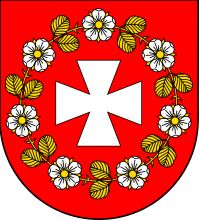 Zawiadomienie o wyborze najkorzystniejszej oferty                      Gmina Czerwonka  informuje, że w postępowaniu o udzielenie zamówienia publicznego na wykonanie koncepcji i dokumentacji projektowej dla realizacji zadania tj.: „Rozbudowy drogi wojewódzkiej nr 626 na odcinku od km 1+054 do km ok. 3+260 na terenie gminy Czerwonka.” – przeprowadzonego w dniu 30.10.2020 r. zgodnie z art. 4 pkt. 8 ustawy z dnia 29 stycznia 2004 r. Prawo zamówień publicznych (Dz. U. z 2019 r. poz. 1843) oraz  § 5 Zarządzenia Nr 11A/ 2014r. Wójta Gminy Czerwonka z dnia 18 kwietnia 2014 – wybrana została oferta nr 2 firmy:NETRO Piotr Szostak, Biuro Nieruchomości Laur, Trzeszczany Pierwsze 47, 22-554 Trzeszczany Pierwsze za cenę brutto 57 810,00 zł.W/w firma spełniła  warunki udziału w postępowaniu, oraz  zaoferowała  najniższą cenę.Informujemy, że w w/w postępowaniu uczestniczyły 2 firmy, które zaoferowały następujące ceny: Zamawiający wyznacza termin zawarcia umowy na dzień 12.11.2020 r. o godz. 10:00 w budynku Urzędu Gminy Czerwonka. Wybrany Wykonawca zobowiązany jest do wstawiennictwa w wyznaczonym terminie w siedzibie Zamawiającego.	Z up. Wójta	Jan Seroka - Sekretarz (-)Otrzymują:Infra-Kom Cezary Mikołajewski, ul. Wincentego Witosa 6 lok. 3, 06-300 Przasnysz;NETRO Piotr Szostak, Biuro Nieruchomości Laur, Trzeszczany Pierwsze 47, 22-554 Trzeszczany Pierwsze; a.a L. p.Nazwa i adres wykonawcyCena brutto PLN1.Infra-Kom Cezary Mikołajewski, ul. Wincentego Witosa 6 lok. 3, 06-300 Przasnysz 119 925,002.NETRO Piotr Szostak, Biuro Nieruchomości Laur, Trzeszczany Pierwsze 47, 22-554 Trzeszczany Pierwsze57 810,00